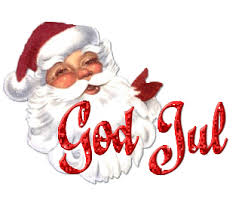 		    Kära Inner Wheel vänner!		  Jag vill önska er en riktigt God Jul 		  och ett Gott Nytt År.		    Karin Ursberg